Greenlawns School , WorliP`aqama sa~Iya punaravalaaokna  2019- 20kxaa ­ saatvaIM                                                                           pUNaa-Mk ­ 80idnaaMk ­1º10º19                         ivaYaya ­ ihMdI                                 samaya ­ 2 GaMTosaUcanaa :­ saBaI P`aSna Ainavaaya- hOM                       SauQd BaaYaa va sauvaacya laoKna Apoixat hOM.“ ivaBaaga ­ A”BaaYaa ­ ivaBaaga ³AMk ­ 40 ´P`aSna 1¥ inamnailaiKt ivaYayaaoM maoM sao iksaI ek ivaYaya pr inabaMQa ilaiKe : ­                           ¤10¥1º maoro AadrNaIya maata ­ ipta2º ek garIba baccao kI Aa%makqaa3º  varlaI saI ­ fosa pr ibatae kuC pla4º naIcao ide gae ica~ kao Qyaana sao doiKe AaOr [sasao saMbaMiQat jaao ivacaar Aapko mana maoM Aato hOM ¸ ]naka vaNa-na    kIijae: ­ 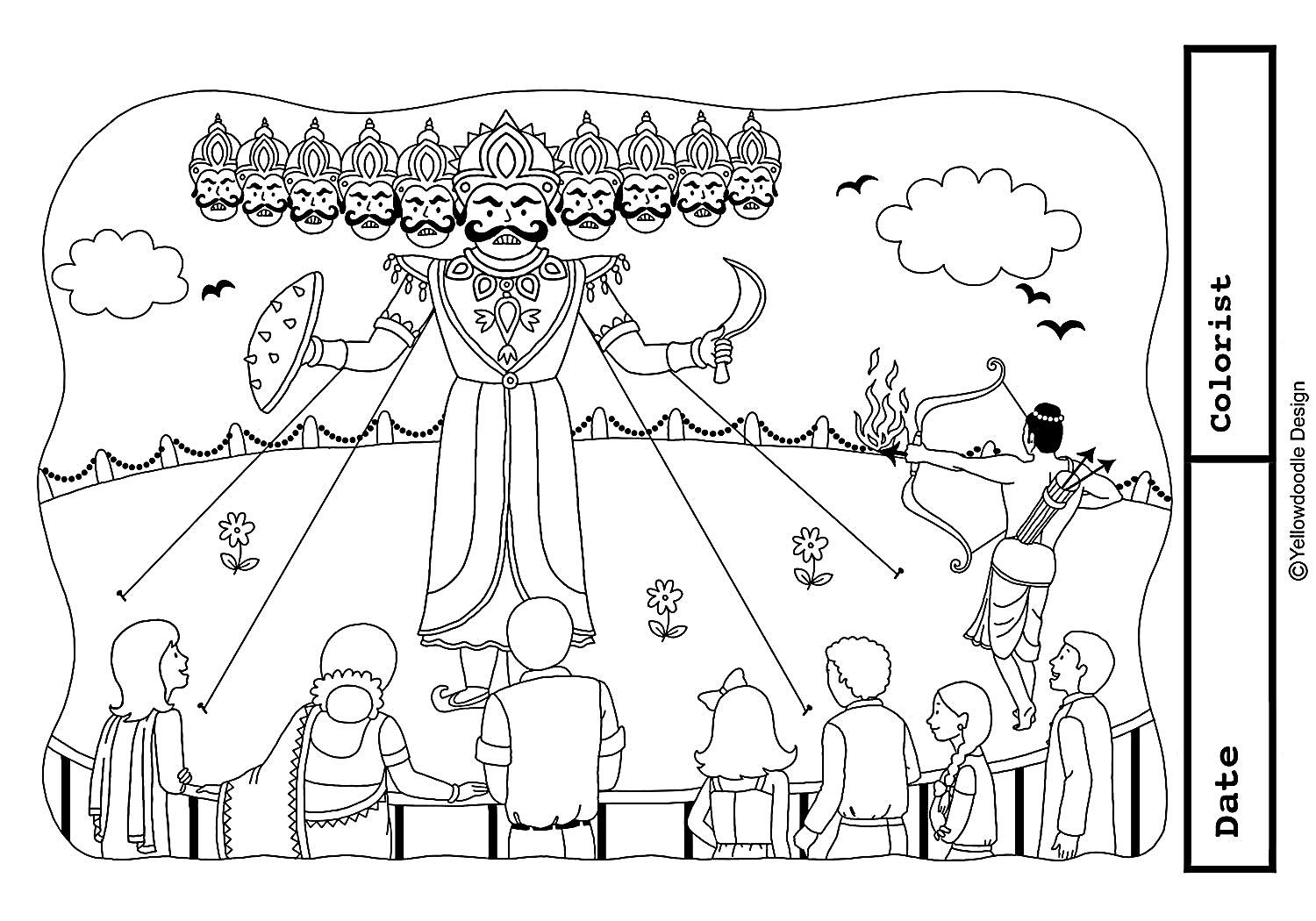 P`aSna 2¥ inamnailaiKt ivaYaya pr p~ ilaiKe : ­ ³ ilafafa AavaSyak ´                              ¤7¥          Aapnao jaao galatI kI hO ¸ ]sakI maafI maaÐgato hue ivadoSa maoM rhnaovaalao Apnao Baa[- kao p~ ilaiKe.P`aSna 3¥ inamnailaiKt Aqa-ga`hNa kao pZ,kr ]sako naIcao ilaKo P`aSnaaoM ko ]%tr ilaiKe : ­               ¤10¥        ASaaok maaOya- rajaaAaoM maoM sabasao P`aisaQd qaa.]saka BaartvaYa- ko mahanatma\ SaasakaoM maoM P`amauK sqaana hO. ]sanao kilaMga kao jaItnao ka saMklp ikyaa AaOr ]sao Apnao saama`ajya maoM Saaimala krnaa caaha.kilaMga pr hmalaa huAa AaOr ]sao jaIt ilayaa gayaa.prMtu daonaaoM Aaor kI  saonaaAaoM kao BaarI haina ]zanaI pD,I.jaba ASaaok nao Gaayala AaOr marto hue isapaihyaaoM kao tqaa yauw sao ]%pnna is~yaaoM AaOr baccaaoM ko @laoSa kao doKa ¸ tao vah svayaM baD,a du:KI huAa . ]sanao inaScaya ikyaa ik Aba vah kBaI BaI yauw nahIM krogaa.[sako ilae vah P`aya%na krogaa AaOr laaogaaoM kao samaJaaegaa ik vao SaaMitpUva-k rhoM,.]sako Saasanakala ko Agalao tIsa vaYaao-M maoM AaOr kao[- yauw nahIM huAa. kilaMga maaOya- saama`ajya ka ek Baaga hao gayaa.BaartIya [ithasa maoM phlaI baar lagaBaga saara doSa ek Saasak ko AQaIna huAa.Apnao Saasana ko baarhvaoM vaYa- ko baad ASaaok nao Qaaima-k AadoSa jaarI krnao Sau$ ike.]namaoM ]sako Qama-Saasana tqaa janata ko ek ­ dUsaro ko P`ait vyavahar sao saMbaMQa rKnao vaalao AadoSaaoM ka saMga`h qaa.yao AadoSa saama`ajya ko saBaI P`aaMtaoM kao Baoja ide gae AaOr vao eosao sqaanaaoM pr iSalaaAaoM tqaa stmBaaoM pr Kudvaa ide gae jahaÐ laaoga [kT\zo haokr pZ,a kroM.[sa P`akar ]sakI P`ajaa kao rajaa ko ivacaaraoM ka &ana hao saka.yao AiBalaoK hmaoM ASaaok ko AadSaao-M ka BaI &ana krato hOM.ASaaok kI [cCa qaI ik saBaI Alaga ­ Alaga Qama- maananao vaalao Aapsa maoM SaaMit AaOr saihYNauta sao rhoM.A@sarbaaOQdaoM ¸ jaOinayaaoM AaOr b`aah\maNaaoM maoM JagaDo, huAa krto qao.yah baat rajaa kao $icakr na qaI.vah caahta qaa ik Aapsa maoM saBaI laaoga P`aoma­ Baava sao rhoM.CaoTo baD,aoM kI tqaa baccao ¸ maata­ipta kI Aa&a maanaoM.dasaaoM AaOr naaOkraoM ko saaqa ]nako maailak P`aomapUNa- vyavahar kroM.]sakI sabasao baD,I [cCa qaI ik saba laaoga SaaMitpUva-k rhoM AaOr jamaIna ko ilae tqaa Qama- ko naama pr na laDo,.]saka khnaa qaa ik mah%%vapUNa- baat AapsaI BaodBaava kao BaUlaakr saama`ajya kI ekta banaae rKnaa hO.P`aSna:i´ ASaaok kaOna qaa Æ ]sanao kilaMga pr hmalaa @yaaoM ikyaa qaa Æ                                        ³2´ii´ yauw ko baad ASaaok ko du:KI haonao ka @yaa karNa qaa Æ ]sanao @yaa saMklp ikyaa Æ                 ³2´iii´ Qaaima-k AadoSaaoM ka Aqa- bata[e. ASaaok nao Apnao Qaaima-k AadoSaaoM kao stmBaaoM AaOr iSalaalaoKaAaoM pr @yaaoM     KudvaayaaÆ                                                                                       ³2´iv´ ASaaok ko mana kI @yaa [cCa qaI Æ                                                               ³2´v´ Aapkao [sa gaVaMSa sao @yaa iSaxaa imalatI hO Æ                                                      ³2´vyaakrNa­ ivaBaagaP`aSna 4¥ inamnailaiKt P`aSnaaoM ko ]%tr inado-Saanausaar ilaiKe : ­   Iº  inamnailaiKt SabdaoM ko ‘dao’ pyaa-yavaacaI Sabd ilaiKe : ­ 1º kpD,a  ­  2º caMd`maa ­           ³2´          IIº  inamnailaiKt SabdaoM ko ivalaaoma Sabd ilaiKe : ­ kao[- ³2´                                   ³1´                         1º ]pkar ­     2º Aayaat ­      3º ]%qaana ­      4º ]pyaaogaI ­      IIIº  ilaMga badilae : ­ 1º gauNavaana ­     2º caalak  ­                                         ³1´          IVº vacana badilae : ­ 1ºgalaI  ­        2º klaa ­                                            ³1´         Vº Anaok SabdaoM ko ilae ek Sabd ilaiKe :­                                                  ³1´        1º kma Kca- krnaovaalaa  ­           2º saaqa pZ,naovaalaa ­      VIº laaokaoi@t ka isaf- Aqa- ilaiKe : ­ Akolaa canaa BaaD, nahIM faoD, sakta.                    ³1´                            VIIº inamnailaiKt mauhavaraoM ka Aqa- ilaKkr ]naka vaa@ya maoM P`ayaaoga kIijae :­ ³kao[- 2´          ³3´         1º AMga ­ AMga mauskranaa­              2º AastIna ka saaÐp haonaa ­           3º Apnaa ]llaU saIQaa krnaa ­   VIIIº inamnailaiKt roKaMikt kark Sabd ka Baod ilaiKe :­                                        ³1´         1º maja,dUr ko haqa sao kulhaD,I igar ga[-.         2º riva kI GaD,I imala ga[-.   IXº  inamnailaiKt roKaMikt sava-naama Sabd ka Baod ilaiKe :­                                       ³1´         1º iSakarI nao ]sao maar idyaa.         2º jaao baura krogaa ¸ vah pirNaama Baaogaogaa.     xº   inamnailaiKt roKaMikt ivaSaoYaNa Sabd ka Baod ilaiKe :­                                     ³1´         1º vahaÐ saaO maj,adUr qao.         2º ]sakI Aavaaja kk-Sa hO.ivaBaaga­basaaih%ya ­ ivaBaaga ³AMk ­40´gaV­ivaBaagaP`aSna 5¥ inamnailaiKt P`aSnaaoM ko ]%tr ilaiKe : ­                                                     ³12´1º CaoTo jaadUgar d\vaara idKae gae Kola ka vaNa-na kIijae.2º iksanao ¸ iksao nark maoM inavaasa sqaana kI samasyaa hla haonao ko baaro maoM @yaa batayaa Æ3º khanaI ko AaQaar pr CaoTo jaadUgar kI caairi~k ivaSaoYataeÐ ilaiKe.4º Baaolaarama kI p%naI nao naardjaI kao Apnao pit kI maR%yau ka @yaa karNa  batayaa Æ ivastar sao bataa[e.P`aSna 6¥ A´ inamnailaiKt P`aSnaaoM ko ]%tr ek vaa@ya maoM ilaiKe : ­                                   ³3´1º Baaolaarama kaOnasao Sahr maoM rhta qaa Æ2º laD,ka caupcaap iksao doK rha qaa Æ3º Baaolaarama nao iktnao idnaaoM phlao doh %yaagaI qaI ÆAa´ ir@t sqaanaaoM kI pUit- kIijae : ­                                                               ³3´1º  bakao mat maharaja ¸ saaQau hao ¸ kao[- ……………… ……………… nahIM hao.2º phlao BarpoT ……………… Ka}Ðgaa.ifr ek ……………… kMbala laUÐgaa.3º saaQauAaoM kI ……………… tao baD,I ……………… haotI hO.[´ inamnailaiKt vaa@ya iksanao ­ iksasao kha ilaiKe : ­                                             ³3´1º ‘ Balaa kuC mana tao bahlao.’2º “ @yaa naama batayaa Æ”3º “ BauKmara qaa.”[-´ Sabdaqa- ilaiKe : ­                                                                            ³3´1º ivakRt ­   2º kaina-vala ­  3º ihMDaolao ­    4º ËMdna ­   5º AByast ­    6ºAnauBava ­pV­ivaBaagaP`aSna 7¥ A´ inamnailaiKt P`aSnaaoM ko ]%tr ilaiKe : ­                                              ³4´1º ‘ fUla AaOr kaÐTa ’ [sa kivata ko  Baava kao Apnao SabdaoM maoM ilaiKe.2º vaayau P`adUYaNa sao kaOnasaI samasyaa hao rhI hOM ÆAa´ inamnailaiKt kivata kI pMi@tyaaoM ka saMdBa-saiht Baavaaqa- ilaiKe : ­                          ³2+2´        [tnaa laoto hOM QartI sao ¸       kt-vya Aba Apnaa inaBaanaa hO ¸       QartI hrI ­ BarI rho ¸       [sailae P`adUYaNa Aba imaTanaa hO.[´ Sabdaqa- ilaiKe : ­  1º Syaama ­   2º saur ­   3º saIsa ­    4º maoh ­                           ³2´baalaramaayaNaP`aSna 8¥ inamnailaiKt P`aSnaaoM ko ]%tr ilaiKe : ­                                                    ³6´1º mahiYa- ivaSvaaima~ ka pircaya dIijae.2º vanavaasa jaanao kao kaOna ­ kaOna tOyaar hue va ]nako maata ­ ipta pr @yaa P`aBaava pD,a Æ3º kOkyaI nao raja dSarqa sao @yaa var maaÐgao tqaa @yaaoM ÆsamaaPt